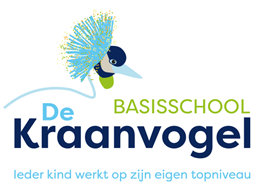 				Basisschool de Kraanvogel				Eikenlaan 22				7251 LT Vorden				0575-556652AANVRAAGFORMULIER VERLOFAan:	De directeur van de KraanvogelIn te vullen door aanvrager:Naam aanvrager		:______________________________________Adres				:______________________________________Postcode en woonplaats	:______________________________________Telefoon			:______________________________________Naam leerling waarvoorverlof wordt gevraagd	:______________________________________Groep van de leerling		:______________________________________Periode verlof			:______________________________________Reden verlof			:______________________________________					______________________________________1e verlof aanvraag dit schooljaar:	ja/nee*Datum: ____-____-20____	Handtekening:__________________________In te vullen door de directeur:Het verlof wordt wel/niet* verleend.Reden niet verlenen verlof/wel* verlenen verlof*Doorhalen wat niet van toepassing is	______________________________________					______________________________________Handtekening directeur	d.d. _____-_____-20_____			